ONLINE KONFERENCIJA ''OBRAZOVANJE U FOKUSU''Dana 21.04.2021. godine uposlenici Pedagoškog zavoda Zeničko-dobojojskog kantona prisustvovali su online konferenciji pod nazivom ''Obrazovanje u fokusu'' u organizaciji Mreže za izgradnju mira. Teme koje su prezentirane na ovoj konferenciji su bile fokusirane na tekuće procese i projekte u formalnom i neformalnom obrazovanju u BiH, te potrebe i prilike za uključivanje civilnog društva i poslovnog sektora u navedne procese i projekte. Na ovoj networking konferenciji su predstavljena  različita istraživanja i projekti te iskustva međunarodnih, domaćih i stranih vladinih i nevladinih organizacija. Ovo je bila prilika da Pedagoški zavod ZDK uporedi rezultate projekta ''Kvalitetno obrazovanje kroz kurikularnu reformu'' sa iskustvima i sličnim projektima drugih organizacija i primjere dobrih praksi razmotri prilikom integrisanja inovativnih sadržaja u predmetnim kurikulumima (npr. učenje o poduzetništvu, održivi razvoj i sl.).  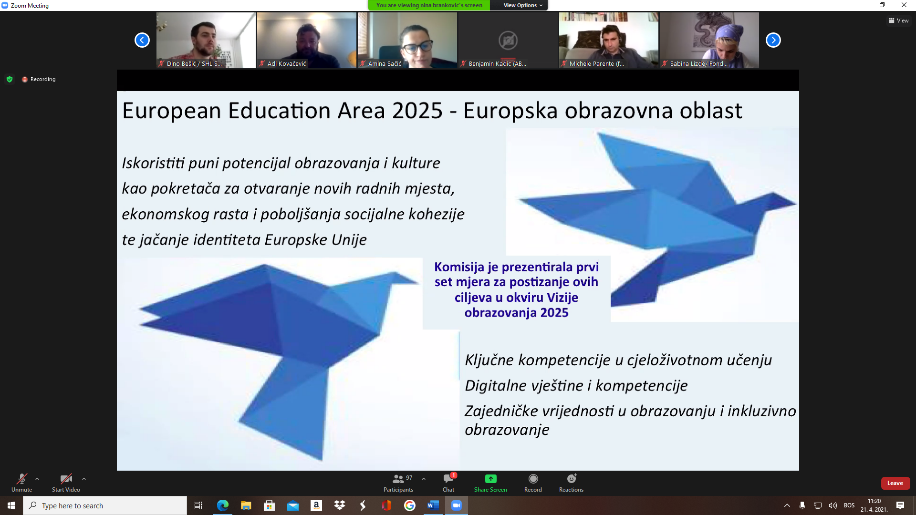 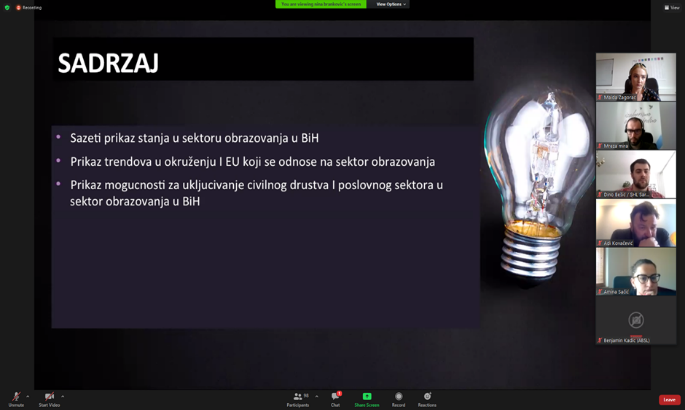 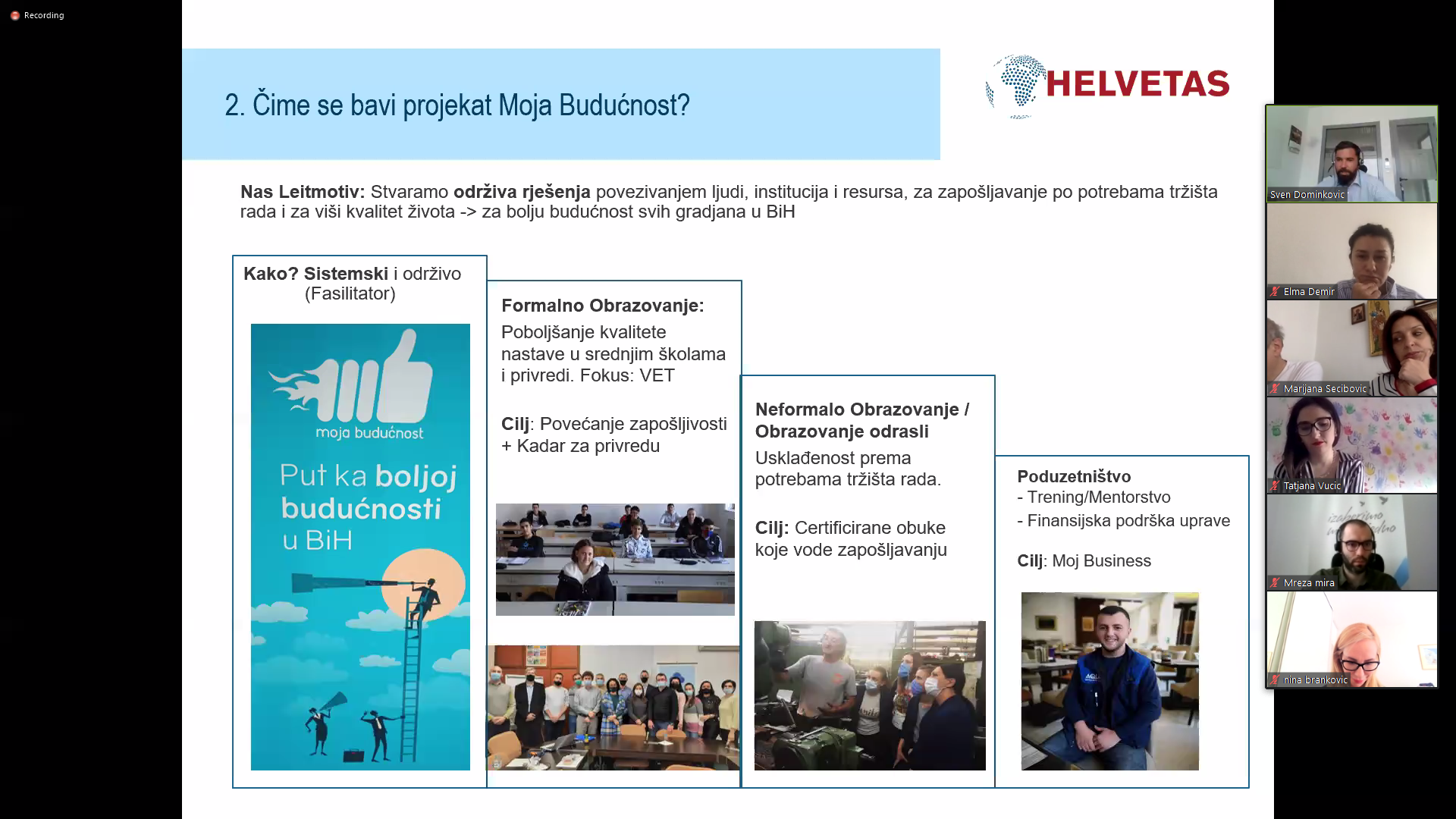 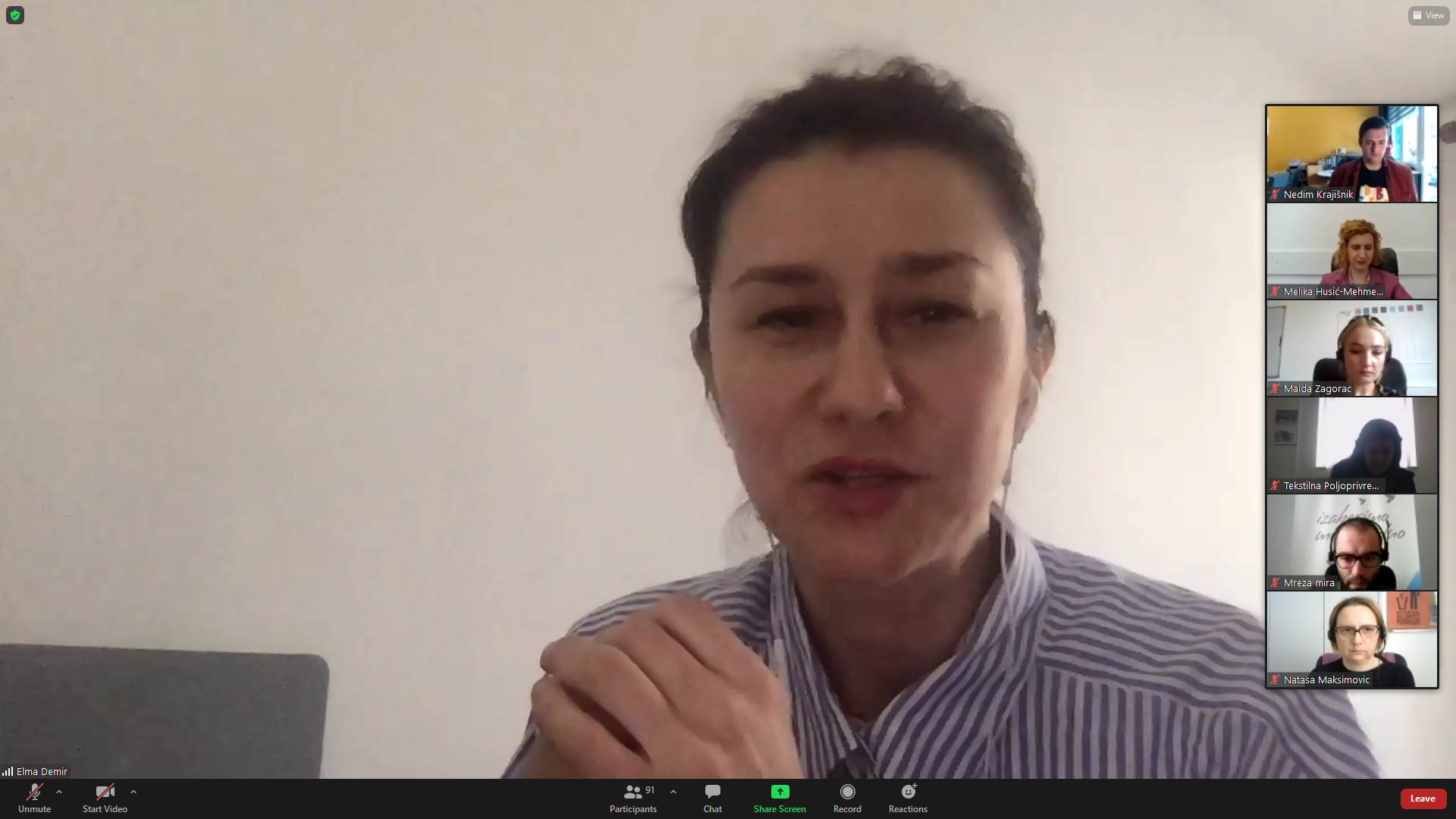 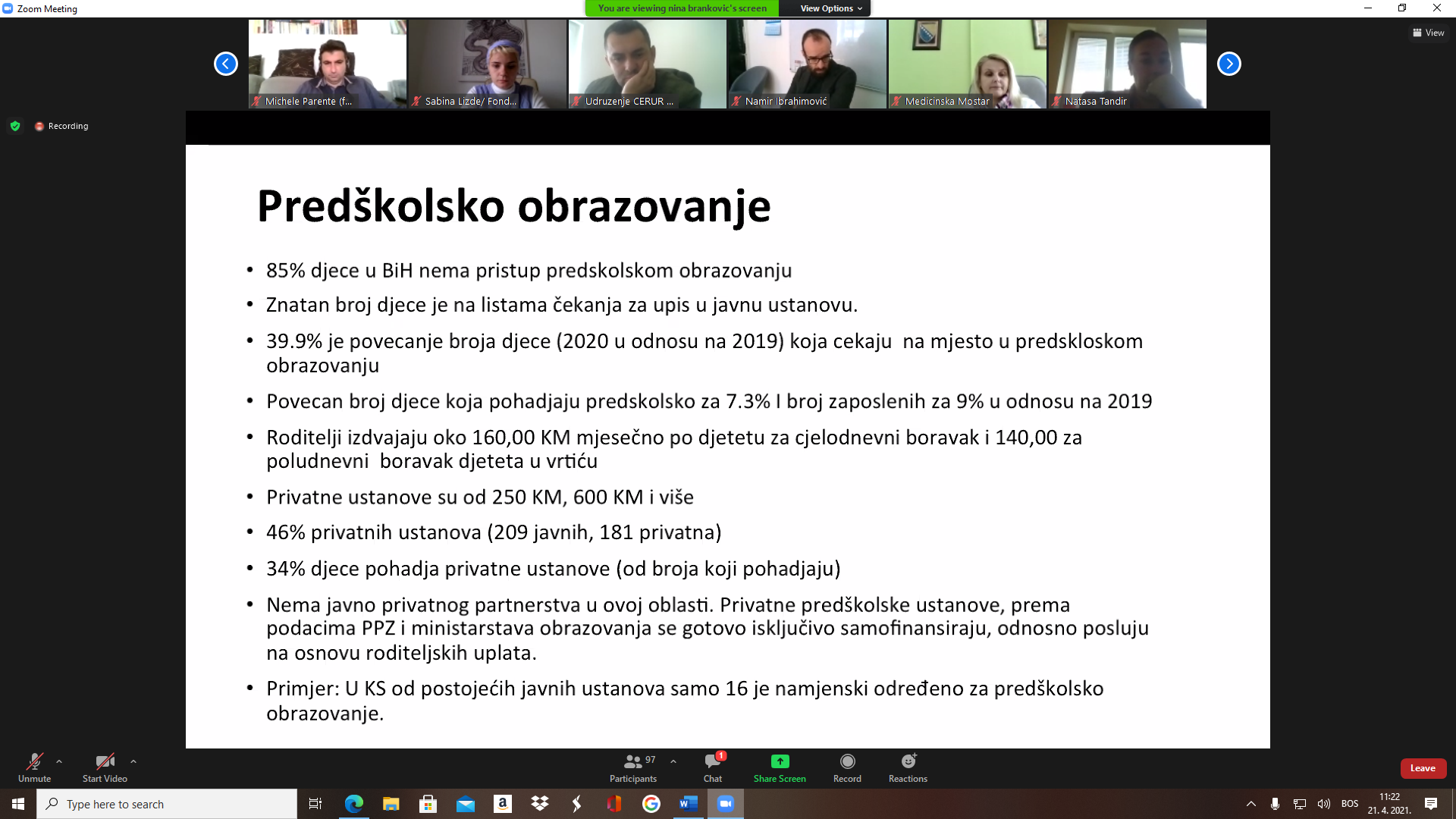 